Publicado en Madrid el 12/09/2019 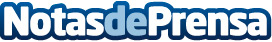 Cienciologia entrega premios Religious Freedom Awards 2019 a un fiscal y dos expertos en libertad religiosaLa 6a edición de los Religious Freedom Awards Tuvo entre los premiados a dos especialistas en Derecho Eclesiástico del Estado (Ley Orgánica de Libertad Religiosa) y la persona que es quizás el fiscal más relevante en toda España (si no en Europa) que lucha contra los delitos de odioDatos de contacto:Ivan Arjona-Peladowww.religiousfreedom.es0034675692123Nota de prensa publicada en: https://www.notasdeprensa.es/cienciologia-entrega-premios-religious-freedom Categorias: Internacional Nacional Sociedad Madrid Solidaridad y cooperación Premios http://www.notasdeprensa.es